УТВЕРЖДАЮ:                                                                                                             Глава администрации Вольского муниципального района 
____________Пивоваров И.И.«_____» декабря  .ТЕХНОЛОГИЧЕСКАЯ СХЕМА ПРЕДОСТАВЛЕНИЯ МУНИЦИПАЛЬНОЙ УСЛУГИ«Постановка на учет детей, подлежащих обучению по образовательным программам дошкольного образования»Раздел 1. «Общие сведения о государственной услуге»Раздел 2. «Общие сведения о  «подуслугах»Раздел 4. «Документы, предоставляемые заявителем для получения «подуслуги»Раздел 5. «Документы и сведения, получаемые посредством  межведомственного информационного взаимодействия»Раздел 6. Результат «подуслуги»Раздел 7. «Технологические процессы предоставления «подуслуги»Раздел 8. «Особенности предоставления  «подуслуги» в электронной форме»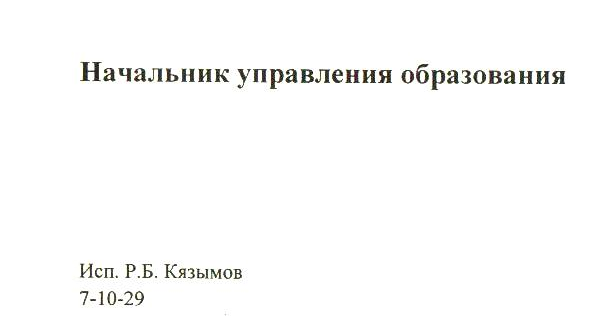 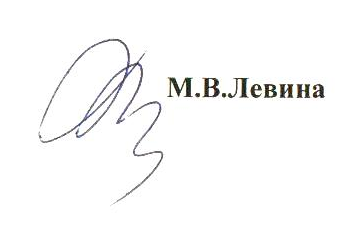 №ПараметрЗначение параметра/ состояние123Наименование органа, предоставляющего услугуУправление образования администрации Вольского муниципального районаНомер услуги в федеральном реестре6440100010000009745Полное наименование услуги«Прием заявлений, постановка на учет и зачисление детей в образовательные учреждения, реализующие основную образовательную программу дошкольного образования (детские сады)»Краткое наименование услуги«Зачисление в ДОУ» Административный регламент предоставления государственной услугиПостановление Администрации Вольского муниципального районаот 07.10.2014 № 3405Перечень «подуслуг»нетСпособы оценки качества предоставления государственной услугинет№Наименование «подуслуги»Срок предоставления в зависимости от условийСрок предоставления в зависимости от условийОснования отказа в приеме документовОснования отказа в предоставлении  «подуслуги»Основания приостановления предоставления  «подуслуги»Срок приостановления предоставления  «подуслуги»Плата за предоставление «подуслуги»Плата за предоставление «подуслуги»Плата за предоставление «подуслуги»Способ обращения за получением «подуслуги» Способ получения результата «подуслуги»№Наименование «подуслуги»При подаче заявления по месту жительства (месту нахождения юр.лица)При подаче заявления не по месту жительства (по месту обращения)Основания отказа в приеме документовОснования отказа в предоставлении  «подуслуги»Основания приостановления предоставления  «подуслуги»Срок приостановления предоставления  «подуслуги»Наличие платы (государственной пошлины) Реквизиты нормативного правового акта, являющегося основанием для взимания платы государственной пошлины КБК для взимания платы (государственной пошлины), в том числе для МФЦСпособ обращения за получением «подуслуги» Способ получения результата «подуслуги»123456789101112131«Прием заявлений, постановка на учет и зачисление детей в образовательные учреждения, реализующие основную образовательную программу дошкольного образования (детские сады)» 1 календарный день1 календарный деньОснований для отказа в приеме документов не установлено.Основанием для отказа в предоставлении муниципальной услуги является:возраст ребенка превышает 7 лет;ребенок не проживает на территории Вольского муниципального районаНе установленонетМуниципальная услуга предоставляется бесплатнонетнетиндивидуальное устное информирование непосредственно в подразделении;индивидуальное устное информирование по телефону;индивидуальное информирование в письменной форме, в том числе в форме электронного документа;публичное устное информирование с привлечением средств массовой информации;публичное письменное информирование.Ответ на обращение, поступившее в орган местного самоуправления, подразделение в форме электронного документа, направляется в форме электронного документа по адресу электронной почты, указанному в обращении, или в письменной форме по почтовому адресу, указанному в обращении.Раздел 3. «Сведения о заявителях «подуслуги» Раздел 3. «Сведения о заявителях «подуслуги» Раздел 3. «Сведения о заявителях «подуслуги» Раздел 3. «Сведения о заявителях «подуслуги» Раздел 3. «Сведения о заявителях «подуслуги» Раздел 3. «Сведения о заявителях «подуслуги» Раздел 3. «Сведения о заявителях «подуслуги» Раздел 3. «Сведения о заявителях «подуслуги» Раздел 3. «Сведения о заявителях «подуслуги» № п/п№ п/пКатегории лиц, имеющих право на получение «подуслуги»Документ, подтверждающий правомочие заявителя соответствующей категории на получение «подуслуги»Установленные требования к документу, подтверждающему правомочие заявителя соответствующей категории на получение «подуслуги»Установленные требования к документу, подтверждающему правомочие заявителя соответствующей категории на получение «подуслуги»Наличие возможности подачи заявления на предоставление «подуслуги» представителями заявителяИсчерпывающий перечень лиц, имеющих право на подачу заявления от имени заявителяНаименование документа, подтверждающего право подачи заявления от имени заявителяУстановленные требования к документу, подтверждающему право подачи заявления от имени заявителяУстановленные требования к документу, подтверждающему право подачи заявления от имени заявителя11234556788Наименование «подуслуги»«Прием заявлений, постановка на учет и зачисление детей в образовательные учреждения, реализующие основную образовательную программу дошкольного образования (детские сады)»Наименование «подуслуги»«Прием заявлений, постановка на учет и зачисление детей в образовательные учреждения, реализующие основную образовательную программу дошкольного образования (детские сады)»Наименование «подуслуги»«Прием заявлений, постановка на учет и зачисление детей в образовательные учреждения, реализующие основную образовательную программу дошкольного образования (детские сады)»Наименование «подуслуги»«Прием заявлений, постановка на учет и зачисление детей в образовательные учреждения, реализующие основную образовательную программу дошкольного образования (детские сады)»Наименование «подуслуги»«Прием заявлений, постановка на учет и зачисление детей в образовательные учреждения, реализующие основную образовательную программу дошкольного образования (детские сады)»Наименование «подуслуги»«Прием заявлений, постановка на учет и зачисление детей в образовательные учреждения, реализующие основную образовательную программу дошкольного образования (детские сады)»Наименование «подуслуги»«Прием заявлений, постановка на учет и зачисление детей в образовательные учреждения, реализующие основную образовательную программу дошкольного образования (детские сады)»Наименование «подуслуги»«Прием заявлений, постановка на учет и зачисление детей в образовательные учреждения, реализующие основную образовательную программу дошкольного образования (детские сады)»Наименование «подуслуги»«Прием заявлений, постановка на учет и зачисление детей в образовательные учреждения, реализующие основную образовательную программу дошкольного образования (детские сады)»Заявителями на предоставление муниципальной услуги являются родители (законные представители) ребенка в возрасте от 2 месяцев до 7 лет, проживающие на территории Вольского муниципального района Саратовской области и заинтересованные в предоставлении места в муниципальном дошкольном образовательном учрежденииПаспорт, доверенность, электронная копия документафамилию, имя, отчество (последнее - при наличии) (в случае обращения физического лица);полное наименование заявителя (в случае обращения от имени юридического лица);адрес электронной почты, если ответ должен быть направлен в форме электронного документа;почтовый адрес, если ответ должен быть направлен в письменной форме; предмет обращенияфамилию, имя, отчество (последнее - при наличии) (в случае обращения физического лица);полное наименование заявителя (в случае обращения от имени юридического лица);адрес электронной почты, если ответ должен быть направлен в форме электронного документа;почтовый адрес, если ответ должен быть направлен в письменной форме; предмет обращенияИмеется, при наличии доверенности, оформленной в утвержденной законодательством формеОт имени заявителя может действовать лицо, являющееся в соответствии с законодательством Российской Федерации его законным представителем либо полномочия которого подтверждены доверенностью, оформленной в соответствии с законодательством Российской Федерации.Доверенность, установленного законодательством образцаДокумент должен быть оформлен  соответствии с законодательством Российской ФедерацииДокумент должен быть оформлен  соответствии с законодательством Российской Федерации№ п/пКатегория  документаНаименования документов, которые представляет заявитель для получения «подуслуги»Количество необходимых экземпляров документа с указанием подлинник/копияДокумент, предоставляемый по условиюУстановленные требования к документуФорма (шаблон) документаОбразец документа/заполнения документа12345678Наименование «подуслуги» «Прием заявлений, постановка на учет и зачисление детей в образовательные учреждения, реализующие основную образовательную программу дошкольного образования (детские сады)»Наименование «подуслуги» «Прием заявлений, постановка на учет и зачисление детей в образовательные учреждения, реализующие основную образовательную программу дошкольного образования (детские сады)»Наименование «подуслуги» «Прием заявлений, постановка на учет и зачисление детей в образовательные учреждения, реализующие основную образовательную программу дошкольного образования (детские сады)»Наименование «подуслуги» «Прием заявлений, постановка на учет и зачисление детей в образовательные учреждения, реализующие основную образовательную программу дошкольного образования (детские сады)»Наименование «подуслуги» «Прием заявлений, постановка на учет и зачисление детей в образовательные учреждения, реализующие основную образовательную программу дошкольного образования (детские сады)»Наименование «подуслуги» «Прием заявлений, постановка на учет и зачисление детей в образовательные учреждения, реализующие основную образовательную программу дошкольного образования (детские сады)»Наименование «подуслуги» «Прием заявлений, постановка на учет и зачисление детей в образовательные учреждения, реализующие основную образовательную программу дошкольного образования (детские сады)»Наименование «подуслуги» «Прием заявлений, постановка на учет и зачисление детей в образовательные учреждения, реализующие основную образовательную программу дошкольного образования (детские сады)»Заявление, документы удостоверяющие личностьа) заявление, согласно приложению № 2 Административного регламента;б) документ, удостоверяющий личность заявителя или представителя заявителя, в случае, если за предоставлением муниципальной услуги обращается представитель заявителя (в случае личного обращения в орган местного самоуправления или МФЦ).Нет ограничений в количестве предоставляемых экземпляров документовДокумент, удостоверяющий личностьДокументы не должны содержать подчистки либо приписки, зачеркнутые слова или другие исправлениясогласно приложению № 2 Административного регламента;согласно приложению № 2 Административного регламента;Реквизиты актуальной технологической карты межведомственного взаимодействияНаименование запрашиваемого документа (сведения)Перечень и состав сведений, запрашиваемых в рамках межведомственного информационного взаимодействияНаименование органа (организации), направляющего(ей) межведомственный запросНаименование органа (организации), направляющего(ей) межведомственный запросНаименование органа (организации), в адрес которого(ой) направляется межведомственный запросНаименование органа (организации), в адрес которого(ой) направляется межведомственный запросSID электронного сервисаСрок осуществления межведомственного информационного взаимодействия Форма (шаблон) межведомственного запросаОбразец заполнения формы межведомственного запроса12344556789Наименование «подуслуги»  «Прием заявлений, постановка на учет и зачисление детей в образовательные учреждения, реализующие основную образовательную программу дошкольного образования (детские сады)»Наименование «подуслуги»  «Прием заявлений, постановка на учет и зачисление детей в образовательные учреждения, реализующие основную образовательную программу дошкольного образования (детские сады)»Наименование «подуслуги»  «Прием заявлений, постановка на учет и зачисление детей в образовательные учреждения, реализующие основную образовательную программу дошкольного образования (детские сады)»Наименование «подуслуги»  «Прием заявлений, постановка на учет и зачисление детей в образовательные учреждения, реализующие основную образовательную программу дошкольного образования (детские сады)»Наименование «подуслуги»  «Прием заявлений, постановка на учет и зачисление детей в образовательные учреждения, реализующие основную образовательную программу дошкольного образования (детские сады)»Наименование «подуслуги»  «Прием заявлений, постановка на учет и зачисление детей в образовательные учреждения, реализующие основную образовательную программу дошкольного образования (детские сады)»Наименование «подуслуги»  «Прием заявлений, постановка на учет и зачисление детей в образовательные учреждения, реализующие основную образовательную программу дошкольного образования (детские сады)»Наименование «подуслуги»  «Прием заявлений, постановка на учет и зачисление детей в образовательные учреждения, реализующие основную образовательную программу дошкольного образования (детские сады)»Наименование «подуслуги»  «Прием заявлений, постановка на учет и зачисление детей в образовательные учреждения, реализующие основную образовательную программу дошкольного образования (детские сады)»Наименование «подуслуги»  «Прием заявлений, постановка на учет и зачисление детей в образовательные учреждения, реализующие основную образовательную программу дошкольного образования (детские сады)»Наименование «подуслуги»  «Прием заявлений, постановка на учет и зачисление детей в образовательные учреждения, реализующие основную образовательную программу дошкольного образования (детские сады)»Ссылка http://www.mfc64.ru/.Перечень документов определенный ч 6. ст 1 ФЗ-2101. Заявление по форме согласно приложению № 2 к Административного регламенту.2. Копия и оригинал свидетельства о рождении ребенка.3. Копия и оригинал паспорта заявителя.4. Копия и оригинал документа, подтверждающего статус заявителя (для законных представителей ребенка).5. Копия и оригинал документа, подтверждающего право заявителя на внеочередное или первоочередное предоставление места в МДОУ в соответствии с пунктами 1.3 и 1.4. Административного регламента.6. Копия и оригинал документа, подтверждающего право заявителя на пребывание на территории Российской Федерации (для иностранных граждан либо лиц без гражданства).7. Копия документа о регистрации ребенка по месту жительства 1. Заявление по форме согласно приложению № 2 к Административного регламенту.2. Копия и оригинал свидетельства о рождении ребенка.3. Копия и оригинал паспорта заявителя.4. Копия и оригинал документа, подтверждающего статус заявителя (для законных представителей ребенка).5. Копия и оригинал документа, подтверждающего право заявителя на внеочередное или первоочередное предоставление места в МДОУ в соответствии с пунктами 1.3 и 1.4. Административного регламента.6. Копия и оригинал документа, подтверждающего право заявителя на пребывание на территории Российской Федерации (для иностранных граждан либо лиц без гражданства).7. Копия документа о регистрации ребенка по месту жительства МФЦОрганы местного самоуправлениянетнетСрок предоставления муниципальной услуги составляет: в части выдачи (направления) заявителю талона-уведомления о постановке ребенка на учет для зачисления в МДОУ:1 рабочий день – в случае личного обращения заявителя в орган местного самоуправления;10 рабочих дней – в случае обращения через МФЦ, Единый и региональный порталы, либо официальный сайт министерства образования Саратовской области (www.minobr.saratov.gov.ru);в части выдачи (направления) заявителю уведомления о направлении ребенка в МДОУ:5 рабочих дней со дня принятия решения о направлении ребенка в МДОУ.Согласно приложению №2 к Административному регламентуРазмещен на сайте администрации ВМРhttp://вольск.рф№Документ/документы, являющиеся результатом «подуслуги»Требования к документу/ документам, являющимся результатом «подуслуги»Требования к документу/ документам, являющимся результатом «подуслуги»Характеристика результата (положительный/ отрицательный)Форма документа/ документов, являющимся результатом «подуслуги» Образец документа/ документов, являющихся результатом «подуслуги» Образец документа/ документов, являющихся результатом «подуслуги» Способ получения результатаСрок хранения невостребованных заявителем результатовСрок хранения невостребованных заявителем результатовСрок хранения невостребованных заявителем результатов№Документ/документы, являющиеся результатом «подуслуги»Требования к документу/ документам, являющимся результатом «подуслуги»Требования к документу/ документам, являющимся результатом «подуслуги»Характеристика результата (положительный/ отрицательный)Форма документа/ документов, являющимся результатом «подуслуги» Образец документа/ документов, являющихся результатом «подуслуги» Образец документа/ документов, являющихся результатом «подуслуги» Способ получения результатав органев органев МФЦ123345667889Наименование «подуслуги» «Прием заявлений, постановка на учет и зачисление детей в образовательные учреждения, реализующие основную образовательную программу дошкольного образования (детские сады)»Наименование «подуслуги» «Прием заявлений, постановка на учет и зачисление детей в образовательные учреждения, реализующие основную образовательную программу дошкольного образования (детские сады)»Наименование «подуслуги» «Прием заявлений, постановка на учет и зачисление детей в образовательные учреждения, реализующие основную образовательную программу дошкольного образования (детские сады)»Наименование «подуслуги» «Прием заявлений, постановка на учет и зачисление детей в образовательные учреждения, реализующие основную образовательную программу дошкольного образования (детские сады)»Наименование «подуслуги» «Прием заявлений, постановка на учет и зачисление детей в образовательные учреждения, реализующие основную образовательную программу дошкольного образования (детские сады)»Наименование «подуслуги» «Прием заявлений, постановка на учет и зачисление детей в образовательные учреждения, реализующие основную образовательную программу дошкольного образования (детские сады)»Наименование «подуслуги» «Прием заявлений, постановка на учет и зачисление детей в образовательные учреждения, реализующие основную образовательную программу дошкольного образования (детские сады)»Наименование «подуслуги» «Прием заявлений, постановка на учет и зачисление детей в образовательные учреждения, реализующие основную образовательную программу дошкольного образования (детские сады)»Наименование «подуслуги» «Прием заявлений, постановка на учет и зачисление детей в образовательные учреждения, реализующие основную образовательную программу дошкольного образования (детские сады)»Наименование «подуслуги» «Прием заявлений, постановка на учет и зачисление детей в образовательные учреждения, реализующие основную образовательную программу дошкольного образования (детские сады)»Наименование «подуслуги» «Прием заявлений, постановка на учет и зачисление детей в образовательные учреждения, реализующие основную образовательную программу дошкольного образования (детские сады)»Наименование «подуслуги» «Прием заявлений, постановка на учет и зачисление детей в образовательные учреждения, реализующие основную образовательную программу дошкольного образования (детские сады)»Талон-уведомлениесведений о наименовании, местонахождении, виде, типе муниципальной образовательной организации (включая контактный телефон, Ф.И.О. должностного лица);       сведений об образовательных программах, реализуемых муниципальной образовательной организацией; сведений об образовательных услугах, предоставляемых муниципальной образовательной организациейположительныйположительныйТалон-уведомление согласно приложению 4 Административного регламентаДокументы указанные в пункте 2.6 административного регламентанаправляется в форме электронного документа по адресу электронной почты, указанному в заявлении, или в письменной форме по почтовому адресу, указанному в заявлении;направляется для выдачи заявителю в МФЦ, в порядке и сроки, предусмотренные Соглашением о взаимодействии.направляется в форме электронного документа по адресу электронной почты, указанному в заявлении, или в письменной форме по почтовому адресу, указанному в заявлении;направляется для выдачи заявителю в МФЦ, в порядке и сроки, предусмотренные Соглашением о взаимодействии.30 календарных дней30 календарных дней30 календарных дней№ п/пНаименование процедуры процессаОсобенности исполнения процедуры процессаСроки исполнения процедуры (процесса)Исполнитель процедуры процессаРесурсы, необходимые для выполнения процедуры процессаФормы документов, необходимые для выполнения процедуры процесса1234567Наименование «подуслуги» «Прием заявлений, постановка на учет и зачисление детей в образовательные учреждения, реализующие основную образовательную программу дошкольного образования (детские сады)»Наименование «подуслуги» «Прием заявлений, постановка на учет и зачисление детей в образовательные учреждения, реализующие основную образовательную программу дошкольного образования (детские сады)»Наименование «подуслуги» «Прием заявлений, постановка на учет и зачисление детей в образовательные учреждения, реализующие основную образовательную программу дошкольного образования (детские сады)»Наименование «подуслуги» «Прием заявлений, постановка на учет и зачисление детей в образовательные учреждения, реализующие основную образовательную программу дошкольного образования (детские сады)»Наименование «подуслуги» «Прием заявлений, постановка на учет и зачисление детей в образовательные учреждения, реализующие основную образовательную программу дошкольного образования (детские сады)»Наименование «подуслуги» «Прием заявлений, постановка на учет и зачисление детей в образовательные учреждения, реализующие основную образовательную программу дошкольного образования (детские сады)»Наименование «подуслуги» «Прием заявлений, постановка на учет и зачисление детей в образовательные учреждения, реализующие основную образовательную программу дошкольного образования (детские сады)»Наименование административной процедуры 1Наименование административной процедуры 1Наименование административной процедуры 1Наименование административной процедуры 1Наименование административной процедуры 1Наименование административной процедуры 1Наименование административной процедуры 11 Прием и  регистрация заявления; направление  заявителю результата Регистрация приема и выдачи документов в журнале учета1 календарный день Специалист управления образованияСпециалист МФЦДокументы, предоставленные заявителем  Документы, образца установленного Законодательством Российской ФедерацииНаименование административной процедуры 2Наименование административной процедуры 2Наименование административной процедуры 2Наименование административной процедуры 2Наименование административной процедуры 2Наименование административной процедуры 2Наименование административной процедуры 22 Рассмотрение заявленияПринятие решения1 рабочий день – в случае личного обращения заявителя в орган местного самоуправления;10 рабочих дней – в случае обращения через МФЦ, Единый и региональный порталы, либо официальный сайт министерства образования Саратовской области (www.minobr.saratov.gov.ru);в части выдачи (направления) заявителю уведомления о направлении ребенка в МДОУ:5 рабочих дней со дня принятия решения о направлении ребенка в МДОУ.Специалист управления образования Документы, предоставленные заявителем   Документы, образца установленного Законодательством Российской ФедерацииНаименование административной процедуры 3Наименование административной процедуры 3Наименование административной процедуры 3Наименование административной процедуры 3Наименование административной процедуры 3Наименование административной процедуры 3Наименование административной процедуры 33 Конечный результат  Выдача уведомления1 календарный день Специалист МФЦСпециалист управления образования Документы, образца установленного Законодательством Российской ФедерацииСпособ получения заявителем информации  о сроках  и порядке предоставления «подуслуги»Способ записи на прием в органСпособ приема и регистрации органом, предоставляющим услугу, запроса и иных документов, необходимых для предоставления «подуслуги»Способ оплаты заявителем государственной пошлины или иной платы, взимаемой за предоставление «подуслуги»Способ получения сведений о ходе выполнения запроса о предоставлении «подуслуги»Способ подачи жалобы на нарушение порядка предоставления «подуслуги» и досудебного (внесудебного) обжалования решений и действий (бездействия) органа в процессе получения «подуслуги»123456Наименование «подуслуги» «Прием заявлений, постановка на учет и зачисление детей в образовательные учреждения, реализующие основную образовательную программу дошкольного образования (детские сады)»Наименование «подуслуги» «Прием заявлений, постановка на учет и зачисление детей в образовательные учреждения, реализующие основную образовательную программу дошкольного образования (детские сады)»Наименование «подуслуги» «Прием заявлений, постановка на учет и зачисление детей в образовательные учреждения, реализующие основную образовательную программу дошкольного образования (детские сады)»Наименование «подуслуги» «Прием заявлений, постановка на учет и зачисление детей в образовательные учреждения, реализующие основную образовательную программу дошкольного образования (детские сады)»Наименование «подуслуги» «Прием заявлений, постановка на учет и зачисление детей в образовательные учреждения, реализующие основную образовательную программу дошкольного образования (детские сады)»Наименование «подуслуги» «Прием заявлений, постановка на учет и зачисление детей в образовательные учреждения, реализующие основную образовательную программу дошкольного образования (детские сады)»Информирование по вопросам предоставления муниципальной услуги осуществляется путем размещения на информационных стендах, расположенных в здании подразделения, официальном сайте органа местного самоуправления, посредством Единого и регионального порталов следующей информациипосредством личного обращения заявителя (представителя заявителя) в подразделение;посредством личного обращения заявителя (представителя заявителя) в МФЦ;посредством почтового отправления;посредством направления в электронном виде через Единый и региональный порталы.По эл. почте,с использованием услуг почтовой связиГоспошлина не взимаетсявозможность осуществления с использованием Единого и регионального порталов мониторинга хода предоставления муниципальной услуги через «Личный кабинет пользователя».Жалоба подается в орган местного самоуправления в письменной форме на бумажном носителе или в электронной форме